 FORMULÁRIO DE RESERVA DE VEÍCULO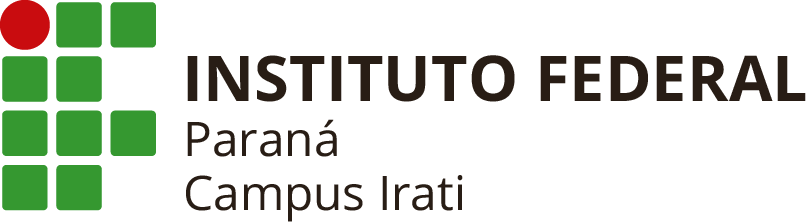                           IFPR - CAMPUS IRATI(    ) Veículo GOL - frota IFPR             (    ) Veículo PICK UP - locaçãoRequisitante: _______________________________________   SIAPE: ____________   Setor:  _______________Finalidade: ____________________________________________________________________________________________________________________________________________________________________________ Roteiro: ____________________________________________________________________________________Solicitação realizada em  _____/_____/2024.      _______________________________________                          __________________________________________                         Assinatura do Requisitante                                                      Assinatura do Responsável pela AutorizaçãoIFPR campus Irati | Rua Pedro Koppe, nº 100 - Vila Matilde – Irati/PR – CEP 84.507-320Fomulário conforme modelo da Instrução Normativa nº 15, de 03 de agosto de 2021 - REITORIA/PROAD/IFPR